JULIO CESAR FIERRO TORRES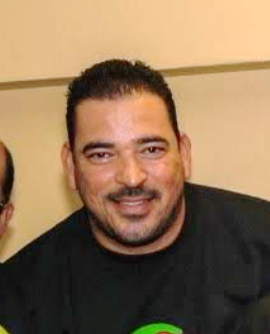 Delicias, Chihuahua a 2 de abril del 2020Avenida Segunda Norte 728Fracc. Villas del SolCp. 33020Delicias, Chihuahua627 – 123– 4586 Quesosgourmet7@gmail.comFORMACION ACADEMICAPreparatoria en el bachillerato tecnológico en el área de Químico – Biológica de la carrera de técnico Agropecuario. (2015).EXPERIENCIA LABORALSeptiembre 1998 - 2004 Maquiladora Alambrados y circuitos.Enero 2005 Instalación de Cristales Auto cristales Vega.Mayo 2006 Grupo Sabritas S, de RL de C.V.Agosto 2016 Auxiliar administrativo Quesos Gourmet Chihuahua.Abril 2019 Agente de seguros Metlife.APTITUDES    COMPETENCIAS COMUNICATIVASFuertes habilidades en comunicación oral.Acostumbrado a colaborar en contextos multiculturales e interdisciplinares.     COMPETENCIAS DE GESTIONCapacidades de organización y trabajo en equipo.Toma de decisiones y resolución de conflictos.Alta responsabilidad.Amabilidad y buen trato.     COMPETENCIAS INFORMATIVASBuen manejo de las herramientas digitales.Buen manejo con TICS e internet (redes sociales).IDIOMASLengua materna españolNivel de inglés básico.INFORMACION ADICIONALDisponibilidad para desplazarse a hogares particulares y viajar.Licencia de conducir.Automóvil propio.